СОВЕТ МУНИЦИПАЛЬНЫХ ОБРАЗОВАНИЙ КРАСНОЯРСКОГО КРАЯПРЕЗИДИУМ СОВЕТАРЕШЕНИЕОб исполнении решений, принятыхна расширенном заседании Президиума Совета муниципальных образований Красноярского края о практике взаимодействияс контрольно-надзорными органами	Руководствуясь пунктом 10.2 статьи 10 Устава Совета муниципальных образований Красноярского края, Президиум  Совета муниципальных образований Красноярского края РЕШИЛ:Информацию «Об исполнении решений, принятых на расширенном заседании Президиума Совета муниципальных образований Красноярского края о практике взаимодействия с контрольно-надзорными органами» Коновальцева А.Н. - Исполнительного директора Совета муниципальных образований Красноярского края, принять к сведению, так:- заключены Соглашения о взаимодействии Совета муниципальных образований с территориальными управлениями контрольно-надзорных органов (Управлением Федеральной службы по надзору в сфере защиты прав потребителей и благополучия человека по Красноярскому краю, Главным управлением МВД России по Красноярскому краю, Управлением Федеральной службы по ветеринарному и фитосанитарному надзору по Красноярскому краю, Главным управлением МЧС России по Красноярскому краю, Управлением Министерства юстиции Российской Федерации по Красноярскому краю). В соглашение о взаимодействии с Главным управлением Федеральной службы исполнения наказаний по Красноярскому краю готовится внесение изменений;- в муниципальных образованиях края созданы рабочие группы (муниципальные комиссии) по организации взаимодействия с контрольно-надзорными органами при разработке мер по устранению нарушений по предписаниям;- утверждены Положения о рабочих группах (муниципальных комиссиях);- созданы электронно-информационные реестры предписаний с систематическим обновлением данных по устранению выявленных нарушений; - осуществляется контроль и пересмотр принятых планов, а также скорректированы мероприятия по устранению нарушений;- проводятся межведомственные комиссии по налогам и сборам, легализации теневой заработной платы с участием руководителей налоговой службы, пенсионного фонда, судебных приставов, специалистов прокуратуры. Разработаны и утверждены Планы по увеличению доходов местных бюджетов на период 2013-2014г.г.2. Исполнительной дирекции Совета муниципальных образований продолжить работу по заключению Соглашений о взаимодействии с территориальными управлениями (Прокуратура Красноярского края, Главное управление Федеральной службы исполнения наказаний по Красноярскому краю, Государственная инспекция труда в Красноярском крае).Рекомендовать муниципальным образованиям края:- продолжить работу по ревизии (дальнейшей инвентаризации) предписаний, активизировать деятельность рабочих групп (муниципальных комиссий) по организации взаимодействия с контрольно-надзорными органами при разработке мер по устранению нарушений по предписаниям;- пересмотреть по учреждениям социальной сферы уже принятые планы и исключить излишние требования для зданий старой постройки, в отношении которых не действуют новые нормы и правила (требования вновь принимаемых нормативных правовых актов и нормативных документов не распространяются на ранее построенные здания и сооружения и указывают на необходимость использования помещений в соответствии с первоначальным проектом);- на основании пересмотренных планов, исключающих предписания по объектам старой постройки, провести отдельный расчет необходимых денежных средств для устранения нарушений; - направить уточненные расчетные данные по зданиям старой постройки (исключенные из реестра предписаний) в Совет муниципальных образований в срок до 01.03.2014 г.; - совершенствовать порядок ведения электронно-информационных реестров предписаний;- усилить взаимодействие с контрольно-надзорными органами по организации работы, направленной на пополнение бюджетов и внебюджетных фондов.4. Исполнительной дирекции Совета муниципальных образований уточнить  сформированный сводный реестр необходимых денежных средств, требуемых для устранения нарушений в муниципальных образований края в срок до 01.04.2013 г. (с учетом исключения из предписаний излишних требований по зданиям, введенным в эксплуатацию до принятия новых норм и правил). 18 декабря 2013 годаг.Красноярск                      № 28-1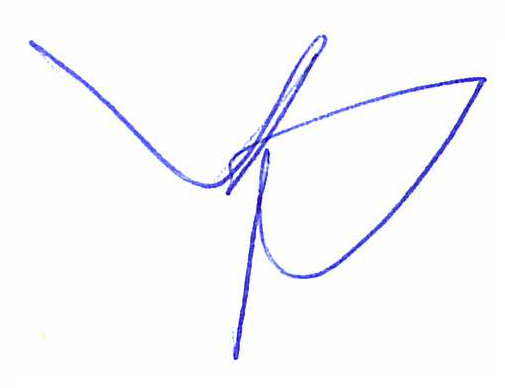 